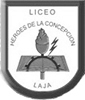 Liceo A-66 “Héroes de la Concepción”LajaGuía de trabajoNombre:_______________________________      Curso:______          Nota:_________Estimado estudiante:Se presenta el siguiente trabajo en clases, el cual será evaluado con una nota directa al libro de clases; en el cual se deberán responder las siguientes preguntas en base a la observación del video “Cristiano Ronaldo al Límite”. El trabajo es individual y la guía con las respuestas deberán ser entregadas al finalizar la clase. 1.- ¿Qué diferencias existen entre Cristiano Ronaldo y el corredor?2.- ¿Qué características físicas presenta Cristiano Ronaldo según el video?3.- ¿Qué diferencia ocurre cuando Cristiano Ronaldo salta a pies juntos y cuando salta con impulso? ¿A qué se debe esta diferencia?4.- ¿En qué se enfoca Cristiano Ronaldo al momento de encarar a un rival? ¿En qué se enfoca su rival al momento de enfrentarlo?5.- ¿Qué características poseen los tiros libres de Cristiano Ronaldo según el video? ¿A qué se deben estas características?6.- ¿A qué velocidad llegan los tiros libres de Cristiano Ronaldo?7.- ¿Qué habilidades demuestra Cristiano Ronaldo con el balón? Explique y defina.8.- ¿Cuál cree usted que es el secreto que ha llevado a Cristiano Ronaldo al nivel en el que se encuentra actualmente?